[ສຳ​ລັບ ທະນາຄານພັດທະນາອາຊີ ແລະ ທະ​ນາ​ຄານ​ໂລກ]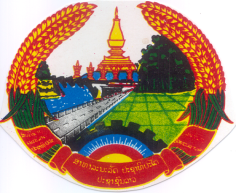 ສາທາລະນະລັດ ປະຊາທິປະໄຕ ປະຊາຊົນລາວສັນຕິພາບ ເອກະລາດ ປະຊາທິປະໄຕ ເອກະພາບ ວັດທະນະຖາວອນ---------------------------ໜັງສືແຈ້ງເຊີນປະມູນ [ຊື່ຂອງໂຄງການ]ເງິນກູ້ຢືມ ເລກທີ./ ເງິນຊ່ວຍເຫລືອລ້າ ເລກທີ.:______________________ຊື່ຂອງສັນຍາ: __________________ເລກທີອ້າງອີງ. (ຕາມແຜນການຈັດຊື້-ຈັດຈ້າ): ___________________1.	ສາທາລະນະ​ລັດ ປະຊາທິປະ​ໄຕ ປະຊາຊົນ​ລາວ [​ໄດ້​ຮັບ/​​ໄດ້ນຳ​ໃຊ້/ມີ​ຈຸດປະສົງ​ຈະ​ນຳ​ໃຊ້] ທຶນ​ຈາກ​[ທະນາຄານ​ໂລກ ຫລື ​ທະນາຄານ​ພັດທະນາ​​ອາຊີ] ເພື່ອ​ໃຊ້​ຈ່າຍ​ສຳລັບ [ຊື່​ຂອງ​ໂຄງການ], ​ແລະ ມີ​ຈຸດປະສົງ​ນຳ​ໃຊ້​ສ່ວນ​ໜຶ່ງ​ຂອງ​ທຶນ​ເຂົ້າ​ໃນ​ລາຍ​ຈ່າຍ​ຂອງ​ສັນຍາ [ຊື່​ຂອງ​ສັນຍາ].2. 	[ຊື່​ເຈົ້າຂອງ​ໂຄງການ] ຂໍ​ເຊີນ​ບັນດາ​ບໍລິສັດ​ທີ່​ມີ​ຄວາມ​ສົນ​ໃຈ ​ແລະ ມີ​ຄວາມ​ເໝາະ​ສົມ ​ເຂົ້າຍື່ນ​ຊ່ອງ​ປະມູນ​ສຳລັບ [ອະທິບາຍ​ໂດຍ​ຫຍໍ້​ໜ້າ​ວຽກ​ທີ່​ຕ້ອງການ, ລວມດ້ວຍ​ບໍລິ​ມາດ, ສະຖານ​ທີ່, ​​ໄລຍະ​ການ​ກໍ່ສ້າງ, ຂອບ​ການ​ໃຫ້ສິດທິພິເສດແກ່​ບໍລິສັດພາຍໃນ, ຖ້າ​ນຳໃຊ້].3. 	ການ​ປະມູນ​ຈະ​ດຳ​ເນີນ​ຕາມ​ຂັ້ນຕອນ​ການ​ປະມູນ​​ເປີດ​ກວ້າງ ​ຕາມ​ທີ່​ໄດ້​ລະບຸ​ໄວ້​ໃນ ທິດນຳ​​: ຂອງ​ທະນາຄານ​ໂລກ ວ່າ​ດ້ວຍ: ການຈັດ​ຊື້ສິນຄ້າ, ການ​ກໍ່ສ້າງ-ສ້ອມ​ແປງ ​ແລະ ການ​ບໍລິການ ທີ່​ບໍ່​ແມ່ນ​ດ້ານ​ທີ່​ປຶກສາ, ພາຍ​ໃຕ້​ການ​ກູ້​ຢືມ​ຂອງ IBRD, ທຶນ IDA & ທຶນ​ຊ່ວຍ​ເຫລືອ​ລ້າ​ຂອງ​ຜູ້ກູ້​ຢືມ​ເງິນ​ຈາກ​ທະນາຄານ [ຊື່​ທີ່​ຖືກຕ້ອງ ​ແລະ ວັນ​ທີ​ການ​ພິມ ນຳ​ໃຊ້​ປື້ມຄູ່​ມື ຊຶ່ງ​ເປັນ​ການ​ຕົກລົງ​ຢ່າງ​ເປັນ​ທາງ​ການ, ຫລື “ປື້ມຄູ່​ມື ວ່າ​ດ້ວຍ​ການຈັດ​ຊື້-ຈັດຈ້າງ ຂອງ​ທະນາຄານ​ພັດທະນາ​ອາຊີ” ຖ້າ​ນຳໃຊ້​ທຶນ​ຂອງ​ທະນາຄານ​ພັດທະນາ​ອາຊີ ] (“ຄູ່ມື​ການຈັດ​ຊື້-ຈັດຈ້າງ”), ​ແລະ ​ເປີດ​ໃຫ້​ຜູ້ປະມູນ​ທຸກໆ​ຄົນຕາມທີ່ໄດ້ລະບຸໄວ້ໃນປື້ມຄູ່ມືຈັດຊຶ້-ຈັດຈ້າງ. ພ້ອມ​ກັນນັ້ນ, ​ໃຫ້​ເບິ່ງ ຂໍ້ແນະນໍາສໍາລັບຜູ້ປະມູນຂໍ້ ITB 4.3 ​ທີ່​ກຳນົດ​ໄວ້​ໃນ​ນະ​ໂຍບາຍຂອງ​ທະນາຄານ​ໂລກ​ວ່າ​ດ້ວຍ​ການ​ຂັດ​ແຍ່ງ​ທາງ​ດ້ານ​ຜົນ​ປະ​ໂຫຍ​ດ.4. 	ບໍລິສັດ​ທີ່​ມີ​ຄວາມ​ເໝາະ​ສົມ​ອາດ​ໄດ້​ຮັບ​ຂໍ້​ມູນ​ຈາກ [​ຊື່​ຂອງ​ອົງການ​ທີ່​ຈັດຕັ້ງປະຕິບັດ​ອົງການ, ຊື່ ​ແລະ ອີ​ແມວ​ຂອງ​ເຈົ້າໜ້າທີ່​ຮັບຜິດຊອບ]  ​ແລະ ກວດກາ​ເອກະສານ​ປະມູນ​ໃນ​ເວລາ​ໂມງ​ການ [ໂມງ​ລັດຖະການ, ຖ້າ​ນຳ​ໃຊ້, ​ເຊັ່ນ 09 :00 ຫາ 17 :00 ໂມງ]  ຢູ່​ບ່ອນ​ຂ້າງ​ລຸ່ມ​ນີ້ [ລະບຸບ່ອນ​ຢູ່​ໃສ່​ທ້າຍ​ຂອງ​ໜັງສື​ເຊີນ​ນີ້] .5. 	ບໍລິສັດ​ທີ່​ມີ​ຄວາມ​ເໝາະ​ສົມ ມີຄວາມ​ສົນ​ໃຈ ອາດຊື້​ເອກະສານ​ປະມູນ​ຄົບ​ຊຸດ​ເປັນ [​ພາສາ] ໂດຍ​ຍື່ນ​ໜັງສື​ຫາ​ທີ່​ຢູ່​ຂ້າງ​ລຸ່ມ​ນີ້ ໂດຍ​ຈ່າຍ​ເງິນ​ທີ່​ຈະ​ບໍ່​ສົ່ງ​ຄືນ​ຈຳນວນ [ຈຳນວນ​ເງິນ​ສະກຸນ​ເງິນ​ຂອງ​ປະ​ເທດ​ຜູ້ກູ້​ຢືມ ຫລື ສະກຸນ​ເງິນ​ທີ່​ແລກປ່ຽນ​ໄດ້]. ວິທີ​ຊຳລະ​ ຕ້ອງ​ຈ່າຍ​ເປັນ [ລະບຸວິທີ​ຊຳລະ]. ເອກະສານ​ປະມູນ ຈະ​ສົ່ງ​ໃຫ້​ດ້ວຍ [ລະບຸວິທີ​ການ​ສົ່ງ].6. 	ຊອງ​ປະມູນ​ຈະ​ຕ້ອງ​ສົ່ງ​ຫາ​ບ່ອນ​ຢູ່​ຂ້າງ​ລຸ່ມ​ນີ້ [ບອກ​ບ່ອນ​ຢູ່ ຢູ່​ທ້າຍ​ເອກະສານ​ເຊີນ]  ໃນ​ວັນຫລື ກ່ອນ [ລະບຸເວລາ ​ແລະ ວັນ]. ການ​ສົ່ງ​ດ້ວຍ​ລະບົບ​ເອ​ເລັກ​ໂຕຼນິກ  [ຈະຫລື ຈະ​ບໍ່] ອະນຸຍາດ. ເອກະສານ​ປະມູນ​ທີ່​ສົ່ງ​ຊ້າຈະຖືກ​ປະຕິ​ເສດ. ການ​ປະມູນ​ຈະ​ເປີດຕໍ່​ສາທາລະນະ​ ໂດຍ​ຊ່ອງ​ໜ້າ​ຜູ້ຕາງ​ໜ້າ​ຂອງ​ຜູ້ປະມູນ​ທີ່​ຖືກ​ແຕ່ງຕັ້ງ ​ແລະ ບຸກຄົນ​ອື່ນ​ທີ່​ສົນ​ໃຈ​​ເຂົ້າຮ່ວມ​ຢູ່​ສະຖານ​ທີ່ໆ​ກຳນົດ​ໄວ້​ຂ້າງ​ລຸ່ມ​ນີ້ [ບອກ​ບ່ອນ​ຢູ່ ຢູ່​ທ້າຍ​ເອກະສານ​ປະມູນ] ໃນ [​ເວລາ ​ແລະ ວັນ​ທີ].  7. 	ທຸກໆ​ເອກະສານ​ຈະ​ຕ້ອງ​ປະກອບ​ແຈ້ງ​ການ​​ຄໍ້າປະກັນ​ການ​ປະມູນດ້ວຍກຽດ.8.	ບ່ອນ​ຢູ່​ທີ່​ເວົ້າ​ເຖິງ​ຢູ່​ຂ້າງ​ລຸ່ມ​ນີ້​ແມ່ນ: [ລະບຸບ່ອນ​ຢູ່​ລະອຽດ][ຊື່​ຫ້ອງການ, ເລກທີຫ້ອງ]​	ເຖິງ: [ຊື່​ພະນັກງານ  ແລະ  ຕ່ຳ​ແໜ່​ງ][​ໃສ່​ທີ່​ຢູ່​ຕູ້​ໄປສະນີ  ແລະ/ຫລື  ໃສ່​ທີ່​ຢູ່​ຖະໜົນ][ລະຫັດ​ຕູ້​ໄປສະນີ, ​ເມືອງ, ປະ​ເທດ]​	ເລກໂທລະສັບ: [ລະຫັດ​ຂອງເມືອງ, ​ປະ​ເທດ]​	ແຟກ: [ລະຫັດ​ຂອງເມືອງ, ​ປະ​ເທດ]ອີ​ແມວ: [ອີ​ແມວ ຖ້າ​ການ​ສົ່ງ​ການ​ປະມູນ​ແບບ​ນີ້ອະນຸຍາດ​]​​	ເວ​ບ​ໄຊ: 